MARKHAM CHINESE BAPTIST CHURCH MISSION BOARDShort-term mission post-trip evaluation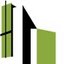 MARKHAM CHINESE BAPTIST CHURCH MISSION BOARDShort-term mission post-trip evaluationMARKHAM CHINESE BAPTIST CHURCH MISSION BOARDShort-term mission post-trip evaluationMARKHAM CHINESE BAPTIST CHURCH MISSION BOARDShort-term mission post-trip evaluationMARKHAM CHINESE BAPTIST CHURCH MISSION BOARDShort-term mission post-trip evaluationMARKHAM CHINESE BAPTIST CHURCH MISSION BOARDShort-term mission post-trip evaluationMARKHAM CHINESE BAPTIST CHURCH MISSION BOARDShort-term mission post-trip evaluationMARKHAM CHINESE BAPTIST CHURCH MISSION BOARDShort-term mission post-trip evaluationMARKHAM CHINESE BAPTIST CHURCH MISSION BOARDShort-term mission post-trip evaluationMARKHAM CHINESE BAPTIST CHURCH MISSION BOARDShort-term mission post-trip evaluationMARKHAM CHINESE BAPTIST CHURCH MISSION BOARDShort-term mission post-trip evaluationMARKHAM CHINESE BAPTIST CHURCH MISSION BOARDShort-term mission post-trip evaluationMARKHAM CHINESE BAPTIST CHURCH MISSION BOARDShort-term mission post-trip evaluationMARKHAM CHINESE BAPTIST CHURCH MISSION BOARDShort-term mission post-trip evaluationThank you for serving on a short-term mission. The Mission Board values your input regarding your recent mission experience.  Please complete the evaluation form and return to the STM Committee Chair within 2 weeks of your return from the trip.Thank you for serving on a short-term mission. The Mission Board values your input regarding your recent mission experience.  Please complete the evaluation form and return to the STM Committee Chair within 2 weeks of your return from the trip.Thank you for serving on a short-term mission. The Mission Board values your input regarding your recent mission experience.  Please complete the evaluation form and return to the STM Committee Chair within 2 weeks of your return from the trip.Thank you for serving on a short-term mission. The Mission Board values your input regarding your recent mission experience.  Please complete the evaluation form and return to the STM Committee Chair within 2 weeks of your return from the trip.Thank you for serving on a short-term mission. The Mission Board values your input regarding your recent mission experience.  Please complete the evaluation form and return to the STM Committee Chair within 2 weeks of your return from the trip.Thank you for serving on a short-term mission. The Mission Board values your input regarding your recent mission experience.  Please complete the evaluation form and return to the STM Committee Chair within 2 weeks of your return from the trip.Thank you for serving on a short-term mission. The Mission Board values your input regarding your recent mission experience.  Please complete the evaluation form and return to the STM Committee Chair within 2 weeks of your return from the trip.Thank you for serving on a short-term mission. The Mission Board values your input regarding your recent mission experience.  Please complete the evaluation form and return to the STM Committee Chair within 2 weeks of your return from the trip.Thank you for serving on a short-term mission. The Mission Board values your input regarding your recent mission experience.  Please complete the evaluation form and return to the STM Committee Chair within 2 weeks of your return from the trip.Thank you for serving on a short-term mission. The Mission Board values your input regarding your recent mission experience.  Please complete the evaluation form and return to the STM Committee Chair within 2 weeks of your return from the trip.Thank you for serving on a short-term mission. The Mission Board values your input regarding your recent mission experience.  Please complete the evaluation form and return to the STM Committee Chair within 2 weeks of your return from the trip.Thank you for serving on a short-term mission. The Mission Board values your input regarding your recent mission experience.  Please complete the evaluation form and return to the STM Committee Chair within 2 weeks of your return from the trip.Thank you for serving on a short-term mission. The Mission Board values your input regarding your recent mission experience.  Please complete the evaluation form and return to the STM Committee Chair within 2 weeks of your return from the trip.Thank you for serving on a short-term mission. The Mission Board values your input regarding your recent mission experience.  Please complete the evaluation form and return to the STM Committee Chair within 2 weeks of your return from the trip.Name:STM Organization:STM Organization:STM Organization:STM Organization:Trip Destination:STM Dates:STM Dates:STM Dates:STM Dates:pre-trip preparationpre-trip preparationpre-trip preparationpre-trip preparationpre-trip preparationpre-trip preparationpre-trip preparationpre-trip preparationpre-trip preparationpre-trip preparationpre-trip preparationpre-trip preparationpre-trip preparationpre-trip preparation1. Which part of the preparation was particularly helpful to you?1. Which part of the preparation was particularly helpful to you?1. Which part of the preparation was particularly helpful to you?1. Which part of the preparation was particularly helpful to you?1. Which part of the preparation was particularly helpful to you?1. Which part of the preparation was particularly helpful to you?1. Which part of the preparation was particularly helpful to you?1. Which part of the preparation was particularly helpful to you?1. Which part of the preparation was particularly helpful to you?1. Which part of the preparation was particularly helpful to you?1. Which part of the preparation was particularly helpful to you?1. Which part of the preparation was particularly helpful to you?1. Which part of the preparation was particularly helpful to you?1. Which part of the preparation was particularly helpful to you?2. What information / training were not given ahead of time that would have been helpful?2. What information / training were not given ahead of time that would have been helpful?2. What information / training were not given ahead of time that would have been helpful?2. What information / training were not given ahead of time that would have been helpful?2. What information / training were not given ahead of time that would have been helpful?2. What information / training were not given ahead of time that would have been helpful?2. What information / training were not given ahead of time that would have been helpful?2. What information / training were not given ahead of time that would have been helpful?2. What information / training were not given ahead of time that would have been helpful?2. What information / training were not given ahead of time that would have been helpful?2. What information / training were not given ahead of time that would have been helpful?2. What information / training were not given ahead of time that would have been helpful?2. What information / training were not given ahead of time that would have been helpful?2. What information / training were not given ahead of time that would have been helpful?3. Do you have suggestions for improving the team preparation?3. Do you have suggestions for improving the team preparation?3. Do you have suggestions for improving the team preparation?3. Do you have suggestions for improving the team preparation?3. Do you have suggestions for improving the team preparation?3. Do you have suggestions for improving the team preparation?3. Do you have suggestions for improving the team preparation?3. Do you have suggestions for improving the team preparation?3. Do you have suggestions for improving the team preparation?3. Do you have suggestions for improving the team preparation?3. Do you have suggestions for improving the team preparation?3. Do you have suggestions for improving the team preparation?3. Do you have suggestions for improving the team preparation?3. Do you have suggestions for improving the team preparation?the mission projectthe mission projectthe mission projectthe mission projectthe mission projectthe mission projectthe mission projectthe mission projectthe mission projectthe mission projectthe mission projectthe mission projectthe mission projectthe mission project1. What activities were planned for this project? What did the team accomplish?1. What activities were planned for this project? What did the team accomplish?1. What activities were planned for this project? What did the team accomplish?1. What activities were planned for this project? What did the team accomplish?1. What activities were planned for this project? What did the team accomplish?1. What activities were planned for this project? What did the team accomplish?1. What activities were planned for this project? What did the team accomplish?1. What activities were planned for this project? What did the team accomplish?1. What activities were planned for this project? What did the team accomplish?1. What activities were planned for this project? What did the team accomplish?1. What activities were planned for this project? What did the team accomplish?1. What activities were planned for this project? What did the team accomplish?1. What activities were planned for this project? What did the team accomplish?1. What activities were planned for this project? What did the team accomplish?2. Tell us about the highlights / challenges you experienced in ministering to the local people.2. Tell us about the highlights / challenges you experienced in ministering to the local people.2. Tell us about the highlights / challenges you experienced in ministering to the local people.2. Tell us about the highlights / challenges you experienced in ministering to the local people.2. Tell us about the highlights / challenges you experienced in ministering to the local people.2. Tell us about the highlights / challenges you experienced in ministering to the local people.2. Tell us about the highlights / challenges you experienced in ministering to the local people.2. Tell us about the highlights / challenges you experienced in ministering to the local people.2. Tell us about the highlights / challenges you experienced in ministering to the local people.2. Tell us about the highlights / challenges you experienced in ministering to the local people.2. Tell us about the highlights / challenges you experienced in ministering to the local people.2. Tell us about the highlights / challenges you experienced in ministering to the local people.2. Tell us about the highlights / challenges you experienced in ministering to the local people.2. Tell us about the highlights / challenges you experienced in ministering to the local people.3. Describe any strengths and weaknesses of this STM program.   Should MCBC extend long term support to this mission field?  Why?3. Describe any strengths and weaknesses of this STM program.   Should MCBC extend long term support to this mission field?  Why?3. Describe any strengths and weaknesses of this STM program.   Should MCBC extend long term support to this mission field?  Why?3. Describe any strengths and weaknesses of this STM program.   Should MCBC extend long term support to this mission field?  Why?3. Describe any strengths and weaknesses of this STM program.   Should MCBC extend long term support to this mission field?  Why?3. Describe any strengths and weaknesses of this STM program.   Should MCBC extend long term support to this mission field?  Why?3. Describe any strengths and weaknesses of this STM program.   Should MCBC extend long term support to this mission field?  Why?3. Describe any strengths and weaknesses of this STM program.   Should MCBC extend long term support to this mission field?  Why?3. Describe any strengths and weaknesses of this STM program.   Should MCBC extend long term support to this mission field?  Why?3. Describe any strengths and weaknesses of this STM program.   Should MCBC extend long term support to this mission field?  Why?3. Describe any strengths and weaknesses of this STM program.   Should MCBC extend long term support to this mission field?  Why?3. Describe any strengths and weaknesses of this STM program.   Should MCBC extend long term support to this mission field?  Why?3. Describe any strengths and weaknesses of this STM program.   Should MCBC extend long term support to this mission field?  Why?3. Describe any strengths and weaknesses of this STM program.   Should MCBC extend long term support to this mission field?  Why?personal reflectionpersonal reflectionpersonal reflectionpersonal reflectionpersonal reflectionpersonal reflectionpersonal reflectionpersonal reflectionpersonal reflectionpersonal reflectionpersonal reflectionpersonal reflectionpersonal reflectionpersonal reflection1. What did the Lord teach you from this STM experience?  What is your understanding of missions and His kingdom work?1. What did the Lord teach you from this STM experience?  What is your understanding of missions and His kingdom work?1. What did the Lord teach you from this STM experience?  What is your understanding of missions and His kingdom work?1. What did the Lord teach you from this STM experience?  What is your understanding of missions and His kingdom work?1. What did the Lord teach you from this STM experience?  What is your understanding of missions and His kingdom work?1. What did the Lord teach you from this STM experience?  What is your understanding of missions and His kingdom work?1. What did the Lord teach you from this STM experience?  What is your understanding of missions and His kingdom work?1. What did the Lord teach you from this STM experience?  What is your understanding of missions and His kingdom work?1. What did the Lord teach you from this STM experience?  What is your understanding of missions and His kingdom work?1. What did the Lord teach you from this STM experience?  What is your understanding of missions and His kingdom work?1. What did the Lord teach you from this STM experience?  What is your understanding of missions and His kingdom work?1. What did the Lord teach you from this STM experience?  What is your understanding of missions and His kingdom work?1. What did the Lord teach you from this STM experience?  What is your understanding of missions and His kingdom work?1. What did the Lord teach you from this STM experience?  What is your understanding of missions and His kingdom work?2. Would you consider going to the same STM trip or other STM mission project in the near future?2. Would you consider going to the same STM trip or other STM mission project in the near future?2. Would you consider going to the same STM trip or other STM mission project in the near future?2. Would you consider going to the same STM trip or other STM mission project in the near future?2. Would you consider going to the same STM trip or other STM mission project in the near future?2. Would you consider going to the same STM trip or other STM mission project in the near future?2. Would you consider going to the same STM trip or other STM mission project in the near future?2. Would you consider going to the same STM trip or other STM mission project in the near future?2. Would you consider going to the same STM trip or other STM mission project in the near future?2. Would you consider going to the same STM trip or other STM mission project in the near future?2. Would you consider going to the same STM trip or other STM mission project in the near future?2. Would you consider going to the same STM trip or other STM mission project in the near future?2. Would you consider going to the same STM trip or other STM mission project in the near future?2. Would you consider going to the same STM trip or other STM mission project in the near future?3. How do you plan to apply your experience gained in this mission trip to serve Christ in the local church? Identify any areas you would like to involve in as a result of your experience gained in this mission.3. How do you plan to apply your experience gained in this mission trip to serve Christ in the local church? Identify any areas you would like to involve in as a result of your experience gained in this mission.3. How do you plan to apply your experience gained in this mission trip to serve Christ in the local church? Identify any areas you would like to involve in as a result of your experience gained in this mission.3. How do you plan to apply your experience gained in this mission trip to serve Christ in the local church? Identify any areas you would like to involve in as a result of your experience gained in this mission.3. How do you plan to apply your experience gained in this mission trip to serve Christ in the local church? Identify any areas you would like to involve in as a result of your experience gained in this mission.3. How do you plan to apply your experience gained in this mission trip to serve Christ in the local church? Identify any areas you would like to involve in as a result of your experience gained in this mission.3. How do you plan to apply your experience gained in this mission trip to serve Christ in the local church? Identify any areas you would like to involve in as a result of your experience gained in this mission.3. How do you plan to apply your experience gained in this mission trip to serve Christ in the local church? Identify any areas you would like to involve in as a result of your experience gained in this mission.3. How do you plan to apply your experience gained in this mission trip to serve Christ in the local church? Identify any areas you would like to involve in as a result of your experience gained in this mission.3. How do you plan to apply your experience gained in this mission trip to serve Christ in the local church? Identify any areas you would like to involve in as a result of your experience gained in this mission.3. How do you plan to apply your experience gained in this mission trip to serve Christ in the local church? Identify any areas you would like to involve in as a result of your experience gained in this mission.3. How do you plan to apply your experience gained in this mission trip to serve Christ in the local church? Identify any areas you would like to involve in as a result of your experience gained in this mission.3. How do you plan to apply your experience gained in this mission trip to serve Christ in the local church? Identify any areas you would like to involve in as a result of your experience gained in this mission.3. How do you plan to apply your experience gained in this mission trip to serve Christ in the local church? Identify any areas you would like to involve in as a result of your experience gained in this mission.4. How would you like MCBC to pray for the needs in the mission field that you have just served? How can the Mission Board better serve you?4. How would you like MCBC to pray for the needs in the mission field that you have just served? How can the Mission Board better serve you?4. How would you like MCBC to pray for the needs in the mission field that you have just served? How can the Mission Board better serve you?4. How would you like MCBC to pray for the needs in the mission field that you have just served? How can the Mission Board better serve you?4. How would you like MCBC to pray for the needs in the mission field that you have just served? How can the Mission Board better serve you?4. How would you like MCBC to pray for the needs in the mission field that you have just served? How can the Mission Board better serve you?4. How would you like MCBC to pray for the needs in the mission field that you have just served? How can the Mission Board better serve you?4. How would you like MCBC to pray for the needs in the mission field that you have just served? How can the Mission Board better serve you?4. How would you like MCBC to pray for the needs in the mission field that you have just served? How can the Mission Board better serve you?4. How would you like MCBC to pray for the needs in the mission field that you have just served? How can the Mission Board better serve you?4. How would you like MCBC to pray for the needs in the mission field that you have just served? How can the Mission Board better serve you?4. How would you like MCBC to pray for the needs in the mission field that you have just served? How can the Mission Board better serve you?4. How would you like MCBC to pray for the needs in the mission field that you have just served? How can the Mission Board better serve you?4. How would you like MCBC to pray for the needs in the mission field that you have just served? How can the Mission Board better serve you?Please rate your experience: Please rate your experience: Please rate your experience: Please rate your experience: Please rate your experience: Please rate your experience: Please rate your experience: Please rate your experience: Please rate your experience: Please rate your experience: Please rate your experience: Please rate your experience: Please rate your experience: Please rate your experience: On a scale of 1 to 10 (1 = poor;  5 = average;  10 = excellent)On a scale of 1 to 10 (1 = poor;  5 = average;  10 = excellent)On a scale of 1 to 10 (1 = poor;  5 = average;  10 = excellent)PoorAverageAverageAverageExcellentExcellentOn a scale of 1 to 10 (1 = poor;  5 = average;  10 = excellent)On a scale of 1 to 10 (1 = poor;  5 = average;  10 = excellent)On a scale of 1 to 10 (1 = poor;  5 = average;  10 = excellent)123345678910Trip AdministrationTrip AdministrationTrip AdministrationPre-trip Training / PreparationPre-trip Training / PreparationPre-trip Training / PreparationIn-Field MissionIn-Field MissionIn-Field MissionMission Board SupportMission Board SupportMission Board Supportadditional commentsadditional commentsadditional commentsadditional commentsadditional commentsadditional commentsadditional commentsadditional commentsadditional commentsadditional commentsadditional commentsadditional commentsadditional commentsadditional comments